§7265.  Funding - Article 51.  Interstate commission responsible for funding compact.  The interstate commission, through its member states, is responsible for providing for the payment of the reasonable expenses for establishing, organizing and administering the operations and activities of the compact.[PL 2011, c. 217, §1 (NEW).]2.  Interstate commission may collect dues from member states.  The interstate commission may levy on and collect annual dues from each member state to cover the cost of operations and activities of the interstate commission and its staff, which must be in a total amount sufficient to cover the interstate commission's annual budget as approved each year.  The aggregate annual dues amount must be allocated in an equitable manner and may consist of a fixed fee component as well as a variable fee component based upon a formula to be determined by the interstate commission, which shall promulgate a rule binding upon all member states.  Such a formula must take into account factors including but not limited to the total number of practitioners or licensees within a member state.  Fees established by the interstate commission may be recalculated and assessed on an annual basis.[PL 2011, c. 217, §1 (NEW).]3.  Interstate commission may accept nonstate funding.  Notwithstanding subsections 1 and 2 and any other provision of law, the interstate commission may accept nonstate funding, including grants, awards and contributions to offset, in whole or in part, the costs of the annual dues required under subsection 2.[PL 2011, c. 217, §1 (NEW).]4.  Interstate commission may not incur obligations prior to securing funds.  The interstate commission may not incur obligations of any kind prior to securing the funds adequate to meet the same.  The interstate commission may not pledge the credit of any of the member states, except by and with the authority of the member states.[PL 2011, c. 217, §1 (NEW).]5.  Interstate commission to keep accurate accounts.  The interstate commission shall keep accurate accounts of all receipts and disbursements subject to the audit and accounting procedures established under its bylaws.  All receipts and disbursements of funds handled by the interstate commission must be audited annually by a certified or licensed public accountant, and the report of the audit must be included in and become part of the annual report of the interstate commission.[PL 2011, c. 217, §1 (NEW).]SECTION HISTORYPL 2011, c. 217, §1 (NEW). The State of Maine claims a copyright in its codified statutes. If you intend to republish this material, we require that you include the following disclaimer in your publication:All copyrights and other rights to statutory text are reserved by the State of Maine. The text included in this publication reflects changes made through the First Regular and First Special Session of the 131st Maine Legislature and is current through November 1. 2023
                    . The text is subject to change without notice. It is a version that has not been officially certified by the Secretary of State. Refer to the Maine Revised Statutes Annotated and supplements for certified text.
                The Office of the Revisor of Statutes also requests that you send us one copy of any statutory publication you may produce. Our goal is not to restrict publishing activity, but to keep track of who is publishing what, to identify any needless duplication and to preserve the State's copyright rights.PLEASE NOTE: The Revisor's Office cannot perform research for or provide legal advice or interpretation of Maine law to the public. If you need legal assistance, please contact a qualified attorney.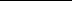 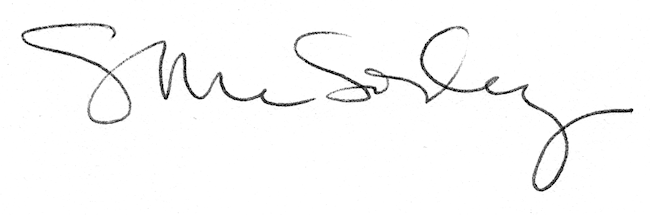 